Державна установа 
«Центр громадського здоров’я Міністерства охорони здоров’я України» оголошує конкурс на відбір консультанта з проведення тренінгу на тему: «Інтервеції спрямовані на скорочення вживання алкоголю серед пацієнтів замісної підтримувальної терапії» для медичних працівників, в проекті SILTP (Підтримка системи епідеміологічного нагляду за ВІЛ і системи управління/поліпшення якості лабораторій Міністерства охорони здоров’я України, покращення використання стратегічної інформації та pозбудова потенціалу громадської охорони здоров’я) в рамках Надзвичайної ініціативи Президента США з надання допомоги у боротьбі з ВІЛ/СНІД (PEPFAR) за фінансової підтримки «Центри контролю та профілактики захворювань США (CDC)»Назва позиції: Консультант з розробки навчальних матеріалів та проведення тренінгу для представників неурядових організацій, залучених до сфери профілактики ВІЛ серед уразливих груп населення на тему: «Інтервеції спрямовані на скорочення вживання алкоголю серед пацієнтів замісної підтримувальної терапії» (2 особи)Рівень зайнятості: часткова Інформація щодо установи:Головним завданням Державної установи «Центр громадського здоров’я Міністерства охорони здоров’я України» (далі – Центр) є діяльність у сфері громадського здоров’я. Центр виконує лікувально-профілактичні, науково-практичні та організаційно-методичні функції у сфері охорони здоров’я з метою забезпечення якості лікування хворих на cоціально-небезпечні захворювання, зокрема ВІЛ/СНІД, туберкульоз, наркозалежність, вірусні гепатити тощо, попередження захворювань в контексті розбудови системи громадського здоров’я. Центр приймає участь в розробці регуляторної політики і взаємодіє з іншими міністерствами, науково-дослідними установами, міжнародними установами та громадськими організаціями, що працюють в сфері громадського здоров’я та протидії соціально небезпечним захворюванням.Завдання:Розробка програми тренінгу на тему: «Інтервеції спрямовані на скорочення вживання алкоголю серед пацієнтів замісної підтримувальної терапії» для медичних працівників.Підготовка тренінгових матеріалів для проведення тренінгу на тему: «Інтервеції спрямовані на скорочення вживання алкоголю серед пацієнтів замісної підтримувальної терапії» для медичних працівників, що включає такі теми, але не обмежується:Методи діагностики алкогольної залежності;Наслідки вживання алкоголю;Сучасні підходи лікування алкогольної залежності;Залежність від алкоголю та замісна підтримувальна терапія. Ризики та наслідки;Медикаментозне лікування алкогольної залежності: основні принципи, показання, ефективність лікування;Особливості ведення пацієнтів з поєднаним вживанням алкоголю та інших ПАР;Мотиваційне інтерв’ю в лікування алкогольної залежності;Інтервенції з підвищення мотивації до початку лікування.Проведення тренінгу для медичних працівників.Розробка форм оцінки знань учасників тренінгу.Надання звітів за формою, затвердженою ЦГЗ.Професійні та кваліфікаційні вимоги:  Вища освіта в галузі медицини, соціальної роботи, психології та інших дотичних спеціальностей.Практичний досвід роботи у проведенні тренінгів (навчань).Глибокі знання з питань залежностей від ПАР.Наявність досвіду роботи у сфері замісної підтримувальної терапії та залежностей від ПАР;Комунікативні навички, володіння інтерактивними методиками навчання дорослих. Знання ділової української мови.Резюме мають бути надіслані на електронну адресу: vacancies@phc.org.ua. В темі листа, будь ласка, зазначте: «370-2022 Консультант з проведення тренінгу на тему: «Інтервеції спрямовані на скорочення вживання алкоголю серед пацієнтів замісної підтримувальної терапії» для медичних працівників»Термін подання документів – до 23 грудня 2022 року, реєстрація документів 
завершується о 18:00.За результатами відбору резюме успішні кандидати будуть запрошені до участі у співбесіді. У зв’язку з великою кількістю заявок, ми будемо контактувати лише з кандидатами, запрошеними на співбесіду. Умови завдання та контракту можуть бути докладніше обговорені під час співбесіди.    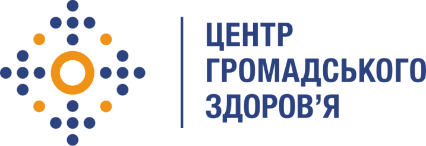 